RReserves (Marmion Marine Park) Act 2019Portfolio:Minister for EnvironmentAgency:Department of Biodiversity, Conservation and AttractionsReserves (Marmion Marine Park) Act 20192019/0248 Oct 2019s. 1 & 2: 8 Oct 2019 (see s. 2(a));Act other than s. 1 & 2: 4 Dec 2019 (see s. 2(b) and Gazette 3 Dec 2019 p. 4157)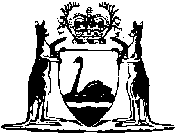 